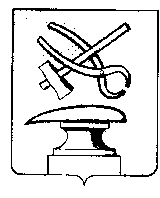 АДМИНИСТРАЦИЯ ГОРОДА КУЗНЕЦКА ПЕНЗЕНСКОЙ ОБЛАСТИПОСТАНОВЛЕНИЕот     17.08.2023       №  1394                                                                                      г. КузнецкО мерах по предупреждению распространения гриппа и острых респираторных вирусных инфекций, в том числе новой коронавирусной инфекции (СOVID-19) на территории города Кузнецка в эпидемический сезон 2023 - 2024 годов         С целью обеспечения эффективной профилактики гриппа и респираторных вирусных инфекций (РВИ), в том числе новой коронавирусной инфекции (СOVID-19), предупреждения смертности населения города, предотвращения эпидемических осложнений и неблагоприятных медицинских последствий указанных заболеваний, снижения социально-экономического ущерба, связанного с сезонным распространением респираторных инфекций, на основании статьи 17 Федерального закона от 21.11.2011 № 323-ФЗ «Об основах  охраны здоровья граждан Российской Федерации», Федерального закона от 30 марта 1999 года № 52-ФЗ «О санитарно-эпидемиологическом благополучии населения»,  руководствуясь ст. 28 Устава города Кузнецка Пензенской области,АДМИНИСТРАЦИЯ ГОРОДА КУЗНЕЦКА ПОСТАНОВЛЯЕТ:	 1. Утвердить План мероприятий по профилактике распространения гриппа и респираторных вирусных инфекций, в том числе новой коронавирусной инфекции (СOVID-19) среди населения города Кузнецка в течение эпидемического сезона на 2023-2024 гг. согласно приложению.         2. Рекомендовать руководителям предприятий, учреждений и организаций всех организационно-правовых форм собственности города Кузнецка изыскать средства для вакцинации против гриппа не менее 30% всех работников и для проведения неспецифической профилактики не менее 10% работников.         3. Рекомендовать главному врачу ГБУЗ «Кузнецкая детская центральная районная больница» (Дерябина Г.П.), главному врачу ГБУЗ «Кузнецкая центральная районная больница» (Потапов А.В.):         3.1. Организовать предсезонную иммунопрофилактику гриппа населению города Кузнецка не менее 60% от общей численности, представителей групп риска - не менее 75%;         3.2. Организовать выездные прививочные бригады, обеспечить их работу;	3.3. Предусмотреть необходимый запас медикаментов и дезинфекционных средств для обеспечения качественного лечения больных и соблюдения противоэпидемического режима в стационарных и амбулаторно-поликлинических учреждениях города в период введения карантинных мероприятий по гриппу.         4. Отделу информационной политики администрации города Кузнецка (Бабушкина Н.А.) организовать публикации в средствах массовой информации материалов в целях санитарно-гигиенического просвещения населения города по профилактике гриппа, острых респираторных вирусных инфекций и новой коронавирусной инфекции.         5. Управлению образования города Кузнецка (Борисова Л.А.): 	5.1. Разработать план карантинных мероприятий на период вспышки гриппа и острых респираторных вирусных инфекций применительно к каждому типу образовательных организаций;	5.2. Своевременно решать вопрос о приостановлении учебного процесса в случае отсутствия 20% детей и более – по причине суммарной заболеваемости гриппом, острыми респираторными вирусными инфекциями и новой коронавирусной инфекцией.          6. Рекомендовать руководителям аптечных предприятий всех организационно-правовых форм собственности обеспечить бесперебойные поставки вакцин против гриппа по заявкам учреждений и организаций, и лекарственных средств для профилактики и лечения гриппа, острых респираторных вирусных инфекций и новой коронавирусной инфекции.         7. Настоящее постановление подлежит официальному опубликованию.         8. Контроль за выполнением настоящего постановления возложить на заместителя главы администрации города Кузнецка Малкина И.А.Глава города Кузнецка                                                                      С.А. Златогорский          Муниципальный план мероприятий по профилактике распространения гриппа и респираторных вирусных инфекций(включая COVID-19) среди населения города Кузнецка в течение эпидемического сезона на 2023-2024 гг.	Основные цели:	- снижение заболеваемости гриппом и РВИ среди населения города вследствие уменьшения интенсивности эпидемии гриппа, снижения активности сезонного подъема заболеваемости РВИ, предупреждение вспышек в организованных коллективах и среди групп риска;	- предупреждение распространения COVID-19 среди населения и обеспечение эпидемиологической стабильности по данному заболеванию;	- предупреждение неблагоприятных последствий и летальных исходов от гриппа и прочих РВИ;	- предупреждение повышенной смертности населения, связанной с перенесенными гриппом и COVID-19;	- снижение социально-экономического ущерба, наносимого гриппом, РВИ и COVID-19 в период эпидемического подъема.	Основные задачи:	1. Защита от заболеваний гриппом детей, лиц пожилого возраста, профессиональных и социальных групп «высокого риска» инфицирования вирусами гриппа.	2. Защита населения от заболевания COVID-19, в первую очередь - представителей наиболее уязвимых клинических и возрастно-социальных групп риска.	3. Снижение неблагоприятных последствий заболевания гриппом и прочими РВИ среди часто и длительно болеющих лиц, ослабленных детей, детей младшего возраста, больных хроническими сопутствующими заболеваниями.	4. Ограничение распространения среди населения заболеваемости респираторными инфекциями, вызванными респираторными вирусами не гриппозной этиологии. 	5. Предупреждение групповой заболеваемости гриппом, РВИ, COVID-19 в организованных коллективах детей, в производственных коллективах и различных организациях. 	6. Организация профилактических и противоэпидемических мероприятий на уровне города, предприятий, организаций, учреждений. 	7. Эффективная работа по борьбе с гриппом, РВИ, COVID-19 всех служб и учреждений города, медицинских учреждений в межэпидемический период и в период сезонного подъема заболеваемости. 	8. Обеспечение постоянной готовности всех служб и ведомств к работе в условиях потенциально возможных эпидемических осложнений по гриппу, включая занос новых штаммовых вариантов вирусов гриппа	9. Обеспечение вакцинацией не менее 60% всего населения, в том числе минимальный контрольный уровень охвата вакцинацией против гриппа каждой группы риска не менее 75%.	За счет средств предприятий вакцинировать не менее 30% всех работников, относящихся к группам профессионального риска 75%Утвержденпостановлением администрации города Кузнецка                                            от     17.08.2023       №  1394№ п/пНаименованиемероприятийСрокисполненияОтветственныеисполнителиI. Организационные мероприятия.I. Организационные мероприятия.I. Организационные мероприятия.I. Организационные мероприятия.1.2. Рассмотрение вопросов предупреждения распространения гриппа и прочих респираторных инфекций (включая COVID-19) среди населения города Кузнецка на санитарно-противоэпидемической комиссии при администрации города Кузнецка.Оперативное рассмотрение вопросов хода предсезонной профилактики гриппа и РВИ в администрации города Кузнецка с заслушиванием руководителей служб, администрации предприятий (организаций).Ежегодно;до 01 октября1 раз в 2 недели до завершения предсезонной профилактикигриппа и РВИАдминистрация города Кузнецка1.3. Подготовка постановления администрации города Кузнецка о порядке и объемах работы по предсезонной профилактике и в период эпидемического подъема заболеваемости гриппом и РВИ; о тактике проведения мероприятий по предупреждению распространения COVID-19 среди населения. Ежегодно;сентябрь – в части вопросов предсезонной профилактики гриппа и РВИ;в течение года – в части вопросов профилактики COVID-19Администрация города Кузнецка1.4. Разработка и утверждение муниципального комплексного плана мероприятий по профилактике гриппа и РВИ в предстоящем эпидсезоне и согласование в Управление Роспотребнадзора по Пензенской области. До 20 сентябряежегодноАдминистрация города Кузнецка1.5. Составление плана по борьбе с гриппом и РВИ, мероприятий по предупреждению COVID-19 в предстоящем эпидсезоне на предприятиях, учреждениях и организациях независимо от формы собственности. До 25 сентябряежегодноРуководители предприятий (организаций) (по согласованию),1.6. Решение вопросов выделения финансовых средств для профилактики гриппа и РВИ, включая COVID-19 (приобретение противогриппозных вакцин, лекарственных средств для неспецифической защиты от гриппа и РВИ, индивидуальных средств защиты (маски и т.д.), приобретение дезинфицирующих средств, антисептиков, бактерицидных облучателей). Август-сентябрьРуководители предприятий (организаций) (по согласованию)1.7. Рассмотрение вопросов хода медицинских профилактических и противоэпидемических мероприятий по предупреждению распространения гриппа и РВИ (включая COVID-19) на медицинских советах (коллегиях) в учреждениях здравоохранения. В течениеэпидемического сезонаГлавные врачи медицинских организаций (по согласованию),1.8. Проведение инструктажа медицинского персонала по вопросам выявления, дифференциальной диагностики, профилактики гриппа, РВИ, COVID-19; организации противоэпидемических мероприятий в очагах указанных заболеваний, порядка работы в период эпидемического подъема заболеваемости. Ежегодно;до 15 октября – по гриппу и РВИ;повторно в течение года – в отношении COVID-19Главные врачи медицинских организаций, (по согласованию)II. Организация и проведение предсезонной профилактики гриппа и РВИ.II. Организация и проведение предсезонной профилактики гриппа и РВИ.II. Организация и проведение предсезонной профилактики гриппа и РВИ.II. Организация и проведение предсезонной профилактики гриппа и РВИ.2.1. Обеспечение вакцинации против гриппа групп риска и прочих контингентов населения города Кузнецка с обеспечением: -  контрольных показателей охвата населения, установленных постановлением Главного государственного санитарного врача по Пензенской области и решением СПЭК при Правительстве Пензенской области для предстоящего эпидсезона; - максимального охвата групп профессионального и социального риска инфицирования. Ежегодно;до 25 ноябряАдминистрация города Кузнецка, руководители предприятий (организаций) (по согласованию), главные врачи медицинских организаций (по согласованию),2.2. Обеспечение охвата неспецифической медикаментозной профилактикой РВИ перед эпидемическим сезоном: - суммарного населения – 10%; - максимального охвата групп профессионального и социального риска инфицирования. Ежегодно;до 25 ноябряАдминистрация города Кузнецка, руководители предприятий (организаций) (по согласованию), главные врачи медицинских организаций (по согласованию)2.3. Решение вопросов закупок противогриппозных вакцин (для контингентов, не включенных в перечень Национального календаря прививок), средств неспецифической профилактики РВИ и проведения предсезонной профилактики в группах социально-профессионального риска, работников муниципальных учреждений (организаций, служб), работников предприятий (организаций).Ежегодно;август-ноябрьРуководители предприятий (организаций) (по согласованию), служб и ведомств средне-специальных учебных заведений. (по согласованию)2.4. Своевременное проведение иммунизации против гриппа представителям групп риска инфицирования, подлежащих вакцинации в рамках Национального календаря профилактических прививок. По мере поступления вакциныв рамках графика федеральных поставокГлавные врачи медицинских организаций (по согласованию)2.5. Обеспечение неснижаемого запаса средств специфической и неспецифической профилактики   гриппа и РВИ необходимого для проведения предсезонных профилактических мероприятий.Ежегодно; Руководители аптечных сетей и учреждений (по согласованию)2.6.Обеспечение регламентированных режимов холодовой цепи на этапах транспортировки и хранения противогриппозных вакцин, заблаговременное приобретение (в случае необходимости) потребного количества холодильников и термоконтейнеров.Ежегодно;август-ноябрьГлавные врачи медицинских организаций (по согласованию)2.7.Оперативное решение вопросов медицинского обеспечения проведения предсезонной специфической и неспецифической профилактики гриппа и РВИ (своевременное получение вакцин со склада, обеспечение требований холодовой цепи при работе с ИЛП, организация работы прививочных бригад, дополнительное информирование населения и т.д.).В течение периода проведения мероприятий предсезонной профилактикиГлавные врачи медицинских организаций (по согласованию)III. Организация и проведение профилактической иммунизации против COVID-19.III. Организация и проведение профилактической иммунизации против COVID-19.III. Организация и проведение профилактической иммунизации против COVID-19.III. Организация и проведение профилактической иммунизации против COVID-19.3.1.Обеспечение вакцинации и ревакцинации против COVID-19 населения города Кузнецка с обеспечением текущих контрольных показателей охвата населения и максимальным охватом групп клинического и социально-профессионального рискаВ течение периода проведения мероприятий по вакцинации против новой коронавирусной инфекцииАдминистрация города Кузнецка, руководители предприятий (организаций) (по согласованию), главные врачи медицинских организаций (по согласованию)3.2Обеспечение регламентированных режимов холодовой цепи на этапах транспортировки и хранения антиковидных вакцин, заблаговременное приобретение (в случае необходимости) потребного количества морозильников, холодильников и термоконтейнеровВ течение периода проведения мероприятий по вакцинации против новой коронавирусной инфекцииГлавные врачи медицинских организаций (по согласованию)3.3.Оперативное решение вопросов медицинского обеспечения проведения иммунизации населения против COVID-19 (своевременное получение вакцин со склада, обеспечение требований холодовой цепи, организация работы прививочных бригад, дополнительное информированиеВ течение периода проведения мероприятий по вакцинации против новой коронавирусной инфекцииГлавные врачи медицинских организаций (по согласованию)IV. Обеспечение готовности госпитальной базы, предприятий и организаций к работе в условиях сезонного подъема заболеваемости гриппом и РВИ, эпидемического неблагополучия по COVID-19.IV. Обеспечение готовности госпитальной базы, предприятий и организаций к работе в условиях сезонного подъема заболеваемости гриппом и РВИ, эпидемического неблагополучия по COVID-19.IV. Обеспечение готовности госпитальной базы, предприятий и организаций к работе в условиях сезонного подъема заболеваемости гриппом и РВИ, эпидемического неблагополучия по COVID-19.IV. Обеспечение готовности госпитальной базы, предприятий и организаций к работе в условиях сезонного подъема заболеваемости гриппом и РВИ, эпидемического неблагополучия по COVID-19.4.1. Разработка планов работы медицинских организаций города Кузнецка в период эпидсезона и на период эпидемического неблагополучия по COVID-19. Ежегодно;по гриппу и РВИ - до 10 октября; по COVID-19 – в течение года по мере изменения эпидситуацииГлавные врачи медицинских организаций (по согласованию)4.2. Проведение расчета потребности (для локальных очагов и на случай эпидемической заболеваемости) препаратов, предназначенных для экстренной специфической и неспецифической профилактики гриппа и РВИ, а также лечения гриппа и РВИ (ингибиторы нейраминидазы, производные ремантадина, специфические противовирусные препараты, препараты человеческого лейкоцитарного интерферона, рекомбинантного альфа-интерферона, иммуномодуляторы, нуклеотидные аналоги, иммуноглобуллины и др.), с учетом численности, возрастной структуры населения, в т.ч. «групп риска», прогнозируемой заболеваемости и разрешенных возрастных порогов применения препаратов. Ежегодно;до 1 октябряГлавные врачи медицинских организаций (по согласованию)4.3. Проведение расчета потребного количества лекарственных препаратов, инструментария и аппаратуры, необходимых для проведения лечебно-диагностических и противоэпидемических мероприятий при COVID-19. Октябрь;в дальнейшем – текущая ежемесячная коррекцияГлавные врачи медицинских организаций (по согласованию)4.4. Создание и поддержание неснижаемых запасов средств экстренной профилактики и лечения гриппа и РВИ (включая COVID-19), необходимых для обеспечения работы в предэпидемический период и в период эпидсезона подъема заболеваемости. Ежегодно;не позднее октября с последующим текущим пополнением данных запасовГлавные врачи медицинских организаций (по согласованию)4.5. Обеспечение медицинских организаций потребным количеством лекарственных средств, дезинфектантов, аппаратов искусственной вентиляции легких, медицинского инструментария, спецодежды, масок, единиц автотранспорта, средств связи, необходимым для работы в условиях эпидсезона подъема заболеваемости гриппом и РВИ и сохраняющегося эпидемического неблагополучия по COVID-19. Ежегодно;не позднее октября с последующим текущим пополнением данных запасовГлавные врачи медицинских организаций (по согласованию)4.6. Обучение работников предприятий (организаций) по вопросам индивидуальной и общественной профилактики гриппа и РВИ. Ежегодно;октябрь-ноябрьРуководители предприятий (организаций) (по согласованию)4.7. Обучение работников предприятий (организаций) по мерам профилактики COVID-19 и реализации профилактических рекомендаций Роспотребнадзора в отношении данного заболевания. Ежегодно;октябрь-ноябрьРуководители предприятий (организаций) (по согласованию), главные врачи медицинских организаций (по согласованию)4.8. Создание запаса средств экстренной профилактики гриппа и РВИ для применения среди работающих лиц в период сезонного подъема заболеваемости. Ежегодно;до 20 октябряРуководители предприятий (организаций), служб и ведомств (по согласованию)4.9. Создание неснижаемого запаса дезинфектантов, кожных антисептиков, уборочного инвентаря, бесконтактных термометров, необходимого количества бактерицидных облучателей с целью обеспечения выполнения текущих мер профилактики COVID-19.В текущем режимев течение годаРуководители предприятий (организаций), служб и ведомств (по согласованию)V. Проведение профилактических и противоэпидемических мероприятий в период сезонного подъема заболеваемости гриппом и РВИ.V. Проведение профилактических и противоэпидемических мероприятий в период сезонного подъема заболеваемости гриппом и РВИ.V. Проведение профилактических и противоэпидемических мероприятий в период сезонного подъема заболеваемости гриппом и РВИ.V. Проведение профилактических и противоэпидемических мероприятий в период сезонного подъема заболеваемости гриппом и РВИ.5.1. Введение в действие планов работы администрации города Кузнецка, медицинских организаций, предприятий (организаций) на период работы в условиях сезонного подъема заболеваемости. При начале сезонного подъема заболеваемостиАдминистрация города Кузнецка, ТО Управления Роспотребнадзора по Пензенской области (по согласованию), главные врачи медицинских организаций, (по согласованию) руководители предприятий (организаций) (по согласованию)5.2. Проведение, в полном объеме, медицинскими организациями лечебно-диагностических и противоэпидемических мероприятий в период сезонного подъема заболеваемости гриппом и РВИ. В период сезонного подъема заболеваемостиГлавные врачи медицинских организаций. (по согласованию)5.3. Обеспечение особого режима работы амбулаторно-поликлинического звена в условиях эпидемического подъема заболеваемости. С момента начала эпидемического подъема заболеваемостиГлавные врачи медицинских организаций (по согласованию)5.4. Проведение в полном объеме необходимых дезинфекционных мероприятий в эпидемических очагах гриппа и прочих инфекционных заболеваний. В постоянном режимеАдминистрация города Кузнецка, ГБУЗ «Кузнецкая межрайонная больница» (по согласованию), ООО «Профилактика» (по согласованию)5.5. Развертывание дополнительных коек в стационарах для лечения больных гриппом с учетом прогнозируемого процента госпитализации, обеспечение наблюдения за контактными лицами на дому.С момента начала эпидемического подъема заболевае6мостиГлавные врачи медицинских организаций (по согласованию)5.6. Расширение показаний к госпитализации и обеспечение транспортных потребностей медицинских организаций для максимального сокращения транспортировки больных в стационар. С момента начала эпидемического подъема заболеваемостиГлавные врачи медицинских организаций (по согласованию)5.7. Проведение внутриочаговой экстренной профилактики гриппа и РВИ в период эпидемического подъема заболеваемости и применение указанных средств в группах риска. С момента начала эпидемического подъема заболеваемостиГлавные врачи медицинских организаций (по согласованию)5.8. Проведение комплекса мероприятий по предупреждению заноса и внутрибольничного распространения гриппа/РВИ в медицинских организациях. В предсезонный период и в период эпидемического подъема заболеваемостиГлавные врачи медицинских организаций (по согласованию)5.9. Проведение профилактических мероприятий по предупреждению распространения гриппа и РВИ в образовательных организациях, а также – в закрытых коллективах в период сезонного подъема заболеваемости (включая, при необходимости, роспуск на карантин отдельных классов и групп, либо всей организации). С момента начала сезонного подъема заболеваемостиУправление образования города Кузнецка, руководители дошкольных, образовательных, средне-специальных, закрытых учреждений, главные врачи медицинских организаций (по согласованию)5.10. Соблюдение надлежащего противогриппозного режима в учреждениях, на предприятиях, в организациях. В период сезонного подъема заболеваемостиРуководители предприятий (организаций, учреждений),служб, ведомств (по согласованию)5.11. Применение запаса средств экстренной профилактики для работающих лиц на предприятиях (в организациях, учреждениях). В период сезонного подъема заболеваемостиРуководители предприятий (организаций, учреждений),служб, ведомств (по согласованию) главные врачи медицинских организаций (по согласованию)5.12. Перевод аптечных учреждений на режим работы в период эпидемии (удлинение часов работы, соблюдение соответствующего противоэпидемического режима, защита персонала). В период сезонного подъема заболеваемостиРуководители аптечных учреждений независимо от формы собственности (по согласованию)5.13. Размещение в аптеках наглядной информации о наличии противогриппозных препаратов и их стоимости.В период сезонного подъема заболеваемостиРуководители аптечных учреждений независимо от формы собственности (по согласованию)5.14. Подготовка наборов медикаментов для лечения больных гриппом и РВИ. В период сезонного подъема заболеваемостиРуководители аптечных учреждений независимо от формы собственности (по согласованию)VI. Проведение профилактических (противоэпидемических) мероприятий в условиях эпидемического неблагополучия по COVID-19.VI. Проведение профилактических (противоэпидемических) мероприятий в условиях эпидемического неблагополучия по COVID-19.VI. Проведение профилактических (противоэпидемических) мероприятий в условиях эпидемического неблагополучия по COVID-19.VI. Проведение профилактических (противоэпидемических) мероприятий в условиях эпидемического неблагополучия по COVID-19.6.1. Проведение мониторинга заболеваемости с организацией активного выявления больных новой коронавирусной инфекцией на основании расширенного лабораторного тестирования населения с учетом категорий приоритетности обследования контингентов населения. В постоянном режимеГлавные врачи медицинских организаций (по согласованию), ТО Управления Роспотребнадзора по Пензенской области (по согласованию), Филиал ФБУЗ «Центр гигиены и эпидемиологии в Пензенской области» (по согласованию)6.2. Поддержание уровня охвата тестированием населения на COVID-19 на уровне установленных индикативных показателей. В постоянном режимеГлавные врачи медицинских организаций (по согласованию)6.3. Выполнение регламентированных противоэпидемических мероприятий в выявленных эпидемических очагах COVID-19, включая применение действующих ограничительных мер. В постоянном режимеГлавные врачи медицинских организаций (по согласованию), ТО Управления Роспотребнадзора по Пензенской области (по согласованию), Филиал ФБУЗ «Центр гигиены и эпидемиологии в Пензенской области» (по согласованию), руководители предприятий (организаций) (по согласованию)6.4. Проведение дифференцированного комплекса противоэпидемических мероприятий в детских организованных коллективах при выявлении случаев заболевания COVID-19 у детей и работников. В постоянном режимеРуководители образовательных организаций (по согласованию), главные врачи медицинских организаций (по согласованию), ТО Управления Роспотребнадзора по Пензенской области (по согласованию), Филиал ФБУЗ «Центр гигиены и эпидемиологии в Пензенской области» (по согласованию)6.5. Неукоснительное выполнение профилактических рекомендаций Роспотребнадзора по предупреждению заноса и распространения COVID-19 на предприятиях (в организациях) различных сфер деятельности.В постоянном режимеРуководители предприятий (организаций) (по согласованию)6.6. Выполнение ограничительных мероприятий, направленных на предупреждение распространения COVID-19, исходя из характеристик эпидемического процесса и действующих рекомендаций. В течение годаРуководители предприятий, учреждений, организаций (по согласованию)VII. Организация и проведение мероприятий эпидемиологического надзора за гриппом, РВИ и COVID-19.VII. Организация и проведение мероприятий эпидемиологического надзора за гриппом, РВИ и COVID-19.VII. Организация и проведение мероприятий эпидемиологического надзора за гриппом, РВИ и COVID-19.VII. Организация и проведение мероприятий эпидемиологического надзора за гриппом, РВИ и COVID-19.7.1. Неукоснительное выполнение Постановлений Главного государственного санитарного врача РФ по вопросам профилактики гриппа и COVID-19, СанПиН 3.3686-21 «Санитарно-эпидемиологические требования по профилактике инфекционных болезней», СП 3.1.3597-20 «Профилактика новой коронавирусной инфекции (COVID-19)», приказов и распорядительных документов Федеральной службы по надзору в сфере защиты прав потребителей и благополучия человека по вопросу обеспечения эпиднадзора за гриппом и ОРВИ. В постоянном режимеГлавные врачи медицинских организаций (по согласованию), ТО Управления Роспотребнадзора по Пензенской области (по согласованию), Филиал ФБУЗ «Центр гигиены и эпидемиологии в Пензенской области» (по согласованию)7.2. Обеспечение контроля за ходом предсезонной иммунизации против гриппа и неспецифической профилактики РВИ; ходом иммунизации населения против COVID-19. В течение периодапроведения мероприятийпредсезонной профилактики гриппа и РВИ; в отношении иммунизации против COVID-19 – в постоянном режимеАдминистрация города Кузнецка, главные врачи медицинских организаций (по согласованию), ТО Управления Роспотребнадзора по Пензенской области (по согласованию)7.3. Обеспечение контроля за организацией и проведением профилактических (противоэпидемических) мероприятий в период сезонного подъема заболеваемости гриппом и РВИ. В период сезонного подъема заболеваемостиТО Управления Роспотребнадзора по Пензенской области (по согласованию), Филиал ФБУЗ «Центр гигиены и эпидемиологии в Пензенской области» (по согласованию)7.4. Организация проверок работы поликлиник, стационаров, аптек, эпидзначимых объектов в период эпидемического подъема заболеваемости, в соответствии с действующим законодательством.В период эпидемического подъема заболеваемости согласно дополнительного планаТО Управления Роспотребнадзора по Пензенской области (по согласованию), Филиал ФБУЗ «Центр гигиены и эпидемиологии в Пензенской области» (по согласованию)7.5. Организация эпидемиологического анализа и оперативного мониторинга заболеваемости гриппом, РВИ, COVID-19 и внебольничными пневмониями на территории города Кузнецка: - текущего – в межэпидемический период; - расширенного – в период сезонного роста заболеваемости респираторными инфекциями.В постоянном режимеГлавные врачи медицинских организаций (по согласованию), ТО Управления Роспотребнадзора по Пензенской области (по согласованию), Филиал ФБУЗ «Центр гигиены и эпидемиологии в Пензенской области» (по согласованию)7.6. Осуществление текущего лабораторного мониторинга за циркуляцией возбудителей гриппа и РВИ среди населения города Кузнецка в период, предшествующий сезонному подъему заболеваемости и в течение эпидемического сезона, в соответствие с рекомендациями Управления Роспотребнадзора по Пензенской области. В постоянном режимеГлавные врачи медицинских организаций (по согласованию)7.7. Осуществление лабораторного мониторинга распространенности COVID-19 среди населения города Кузнецка и уровня иммунной прослойки в отношении данного заболевания, в соответствие с рекомендациями Управления Роспотребнадзора по Пензенской области.В течение годаГлавные врачи медицинских организаций (по согласованию)7.8. Осуществление отбора и доставки клинических образцов материала для лабораторного мониторинга циркуляции возбудителей гриппа, РВИ и SARS-CoV-2 из медицинских организаций согласно графику сбора и доставки клинического материала для лабораторного мониторинга циркуляции возбудителей гриппа, РВИ и SARS-CoV-2, рекомендованного Управлением Роспотребнадзора по Пензенской области.Ежегодно;до 5 октябряВ соответствиис планом-графикомУправления РоспотребнадзораГлавные врачи медицинских организаций (по согласованию)7.9. Обеспечение лабораторной этиологической расшифровки заболеваний респираторными вирусными инфекциями и внебольничных пневмоний. В постоянном режимеГлавные врачи медицинских организаций (по согласованию)7.10. Обеспечение лаборатории ПЦР- и ИФА-диагностики новой коронавирусной инфекции необходимым оборудованием и потребным количеством диагностикумов, расходных материалов. В постоянном режимеГлавный врач ГБУЗ «Кузнецкая межрайонная детская больница (по согласованию)7.11. Обеспечение надлежащего взаимодействия медицинских организаций с ФБУЗ «Центр гигиены и эпидемиологии в Пензенской области» по своевременному и полному обследованию на грипп, прочие РВИ и COVID-19 всех подлежащих лиц. В течение годаГлавные врачи медицинских организаций (по согласованию)7.12. Обеспечение работы ИФД – и ПЦР-диагностики гриппа/РВИ и COVID-19  на базе ГБУЗ «Кузнецкая детская межрайонная больница». В течение годаГлавный врач ГБУЗ «Кузнецкая центральная районная детская больница (по согласованию)7.13. Активное выявление и дифференциальная лабораторная диагностика гриппа, РВИ и внебольничных пневмоний среди населения города Кузнецка. В постоянном режимеГлавные врачи медицинских организаций (по согласованию)7.14. Выявление, эпидемиологическое обследование групповых очагов и вспышек РВИ, гриппа и COVID-19 (в первую очередь в организованных коллективах), случаев тяжелого клинического течения данных инфекций и подозрения летальных исходов с забором клинического материала для идентификации возбудителя, проведение мероприятий по купированию указанных очагов. В постоянном режимеГлавные врачи медицинских организаций (по согласованию)VIII. Проведение мероприятий по предупреждению возникновения эпидемических осложнений, связанных с формированием и распространением новых штаммов вируса гриппа.VIII. Проведение мероприятий по предупреждению возникновения эпидемических осложнений, связанных с формированием и распространением новых штаммов вируса гриппа.VIII. Проведение мероприятий по предупреждению возникновения эпидемических осложнений, связанных с формированием и распространением новых штаммов вируса гриппа.VIII. Проведение мероприятий по предупреждению возникновения эпидемических осложнений, связанных с формированием и распространением новых штаммов вируса гриппа.8.1. Обеспечение выполнения установленных нормативов по санитарной очистке территории населенных мест, сбору и утилизации бытовых отходов, а также эффективный контроль за выполнением указанных нормативов. В постоянном режимеАдминистрация города Кузнецка, управление ЖКХ города Кузнецка, ООО «РЭУ» (по согласованию), управляющие компании (по согласованию), руководители предприятий и организаций (по согласованию),8.2. Обеспечить неукоснительное выполнение установленных нормативов по обороту и торговле продукцией животноводства и птицеводства. В постоянном режимеАдминистрация города Кузнецка, ОМВД по городу Кузнецку Пензенской области (по согласованию),IX. Образовательная и информационная работа.IX. Образовательная и информационная работа.IX. Образовательная и информационная работа.IX. Образовательная и информационная работа.9.1. Постоянное информирование населения города Кузнецка по вопросам личной и общественной профилактики гриппа, РВИ и COVID-19. В постоянном режимеАдминистрация города Кузнецка, главные врачи медицинских организаций (по согласованию), То Управления Роспотребнадзора по Пензенской области (по согласованию)9.2. Организация трансляции тематических видеороликов на сайте администрации города Кузнецка с участием главных врачей медицинских организаций, специалистов ТО Управления Роспотребнадзора, практических врачей по вопросам предупреждения заболевания гриппом, прочими РВИ и новой коронавирусной инфекцией. Ежегодно, начиная с октября до завершения сезонного подъема заболеваемостиАдминистрация города Кузнецка, главные врачи медицинских организаций (по согласованию), ТО Управления Роспотребнадзора по Пензенской области (по согласованию)9.3. Размещение в печатных средствах массовой информации материалов для населения по вопросам профилактики респираторных инфекций. В предсезонный период и в период сезонного подъема заболеваемостиРуководители средств массовой информации (по согласованию)9.4. Целевое информирование учащихся, родителей детей о мерах профилактики и лечения РВИ, гриппа и COVID-19. В предсезонный период и в период сезонного подъема заболеваемостиУправление образования города Кузнецка, руководители дошкольных, образовательных, средне-специальных учебных заведений (по согласованию), закрытых учреждений, медицинские организации города Кузнецка (по согласованию)9.5. Проведение инструктажа представителей администрации предприятий и организаций по вопросам обеспечения противогриппозного режима в период сезонного подъема заболеваемости. Ежегодно;по профилактике гриппа и РВИ - с 1 октября;по профилактике COVID-19- повторно в течение годаРуководители предприятий (организаций, учреждений), служб, ведомств (по согласованию), ТО Управления Роспотребнадзора по Пензенской области (по согласованию), Филиал ФБУЗ «Центр гигиены и эпидемиологии в Пензенской области» (по согласованию)9.6. Оформление во всех медицинских организациях, учреждениях социального обслуживания и защиты населения информационных стендов о порядке работы в период эпидемии и мерах профилактики гриппа и прочих РВИ (включая COVID-19).Ежегодно; до 1 ноябряГлавные врачи медицинских организаций (по согласованию), отдел социальной защиты населения администрации города Кузнецка9.7. Обеспечить проведение разъяснительной работы по мерам профилактики гриппа, РВИ и COVID-19 с пациентами стационаров, в коллективах, где работают группы высокого риска заражения. Постоянно в период эпидемического подъема заболеваемостиГлавные врачи медицинских организаций (по согласованию) руководители предприятий, (по согласованию)